Dessus, dessous et compagnieGraphiques (modifiés) : openclipart.orgTableau récapitulatif… et aussi : il habite en dessous, les voisins d’en dessous ; sauter par-dessus qc (über etw. hinweg) ; passer par-dessous qc ; Je crois que le tableau est sens dessus dessous (verkehrt herum) ; aller bras dessus bras dessous (Arm in Arm) ; Tu cherches ton stylo ? Tu as le nez dessus !Comparez d’autres adverbes et prépositions : devant (qc) ; derrière (qc) ; autour (de qc) ; à gauche / à droite (de qc) ; à côté (de qc) ; à l’extérieur / à l’intérieur (de qc) ; au-delà (de qc) ; en face (de qc) ; en haut (de qc) ; en bas (de qc) ; tout près (de qc).Note : À la place de « quelque chose », mettre « quelqu’un,e », selon le contexte.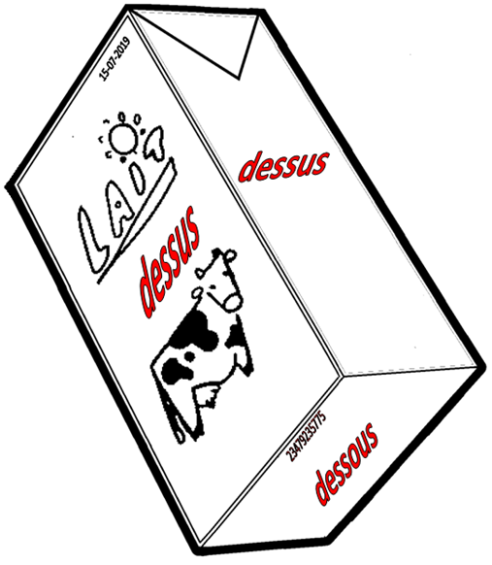 La date limite de consommation est marquée sur la boîte de lait.Sous la boîte, il y a onze chiffres.Dans la boîte, il y a un litre de lait.Il y a le dessin d’une vache dessus.C’est le code du producteur qui est marqué dessous.Il y a du lait de vache dedans.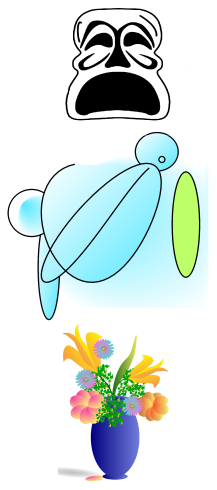 Au-dessus du tableau, il y a un masque.On a mis un vase de fleurs au-dessous du tableau.— On met le masque à côté du 
     tableau ?— Non, laisse-le au-dessus.— Ça me plairait aussi de l’accrocher 
     au-dessous.PräpositionPrépositionAdverbe Adverbauf, auf der Oberseite von etw.sur qcdessusdarauf, auf der Oberseiteunter, auf der Unterseite von etw.sous qcdessousdarunter, auf der Unterseiteüber, oberhalb von etw.au-dessus de qcau-dessusdarüber, oberhalbunter (!), unterhalb von etw.au-dessous de qcau-dessousdarunter (!), unterhalb